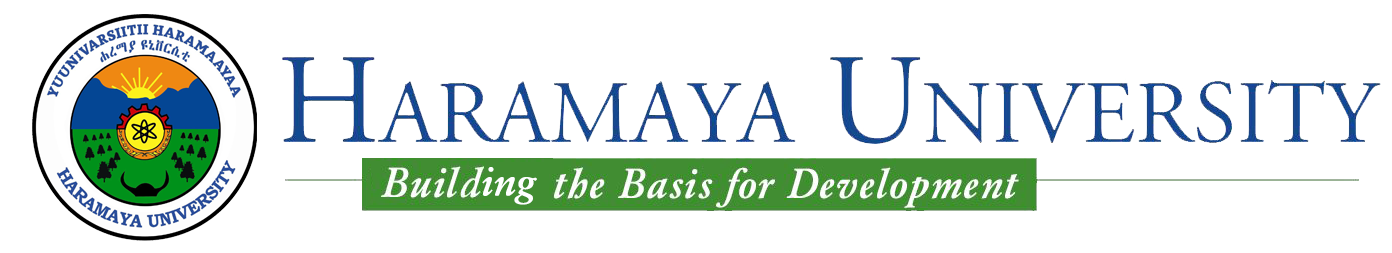 RESEARCH PROPOSALSubmitted to Office of Research Affairs, Haramaya UniversityMonth, YearHaramaya University, EthiopiaBudget Breakdown TemplateProvide a detailed budget and how the funds will be used (use the templates). All expenses should be directly related to research projects (Use appropriate personal cost and perdiem rates based on the region/area). The purpose of payment (perdiem rate/cost) for activities to be carried out outside of HU should be clearly written. The template can be slightly modified based on the nature of the project and unnecessary section can be deleted. __________________                     _______________                         _______________Thematic Area Leader                    Signature of DRGP                           Signature of VPRA__________________                     _______________                         _______________Thematic Area Leader                    Signature of DRGP                           Signature of VPRAProject titleTheme Priority research areaProject PI (Name, telephone, and email) Project PI (Name, telephone, and email) Research group members (Name, telephone, and email) Research group members (Name, telephone, and email) 1.2.3.…1.2.3.…Total Budget Title Project CodeThemeSub-themeResearch Group Members IStationary/UsableUnitQuantityUnit costTotal Cost123… IIChemicals Purchase UnitQuantity Unit cost123 …IIIOther Items Purchase UnitQuantityUnit Cost 123 …IVRental ItemsUnitQuantityUnit Cost 12 …VFuel and TransportEventNumberNumberUnit Cost Unit Cost Total Cost Total Cost 12VIPersonnel Cost PurposeUnitUnitRateRateTotal Total 1Data collectors 2Lab technician3…VII Researcher Perdiem Purpose Unit Unit Rate Rate Total Total1PI2Co-PIs…Budget summaryBudget summaryBudget summaryBudget summaryYear I Year I Year IIYear IITotalIStationary/UsableStationary/UsableStationary/UsableIIChemicals Purchase Chemicals Purchase Chemicals Purchase IIIOther Items Purchase Other Items Purchase Other Items Purchase IVRentals ItemsRentals ItemsRentals ItemsVFuel and TransportFuel and TransportFuel and TransportVIPersonnel Cost Personnel Cost Personnel Cost Total Total Total 